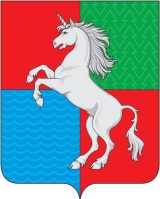 АДМИНИСТРАЦИЯ ГОРОДСКОГО ОКРУГАГОРОД ВЫКСА НИЖЕГОРОДСКОЙ ОБЛАСТИП О С Т А Н О В Л Е Н И Е_29.04.2021_									_1073____О внесении изменений в муниципальную программу « Профилактика безнадзорности и правонарушений несовершеннолетних на территории городского округа город Выкса на 2019-2021 годы», утвержденную постановлением администрации городского округа город Выкса Нижегородской области от 08 ноября 2018 года № 3747В соответствии с решением Совета депутатов городского округа город Выкса от 27 апреля 2021 года № 32  «О внесении изменений в решение Совета депутатов «О бюджете городского округа город Выкса Нижегородской области на 2021 год и плановый период 2022 и 2023 годов» администрация городского округа город Выкса Нижегородской области постановляет:1. Внести в таблицу 2 пункта 2.4 раздела 2 муниципальной программы «Профилактика безнадзорности и правонарушений несовершеннолетних городского округа город Выкса на 2019-2021 годы», утвержденной постановлением администрации городского округа город Выкса Нижегородской области от 08 ноября 2018 года № 3747 (в редакции постановлений администрации от 25.02.2019 №592, от 13.06.2019 №2274, от 28.08.2020 №1765) следующие изменения:1.1. Позицию 1 изложить в следующей редакции:«».1.2. Позицию 1.2 изложить в следующей редакции:«».1.3. Позицию 2 изложить в следующей редакции: «».1.4. Позицию 2.1 изложить в следующей редакции: «».1.5. Позицию 3 изложить в следующей редакции:«» 1.6. Позицию 3.7 изложить в следующей редакции: «».1.7. Позицию 4. изложить с следующей редакции:«».1.8. Позицию 4.12. изложить в следующей редакции: «».2. Контроль за исполнением настоящего постановления возложить на заместителя главы администрации - начальника управления физической культуры и спорта администрации городского округа город Выкса О.Ю. Габдрахимову.3. Настоящее постановление вступает в силу со дня его официального опубликования.Глава местного самоуправления                                                       В.В.КочетковОсновное мероприятие 1. Внедрение эффективных методик профилактической работы с несовершеннолетними и семьями, находящимися в социально опасном положенииВсего42,52442,85440,3125,678Основное мероприятие 1. Внедрение эффективных методик профилактической работы с несовершеннолетними и семьями, находящимися в социально опасном положенииместный бюджет42,52442,85440,3125,678Основное мероприятие 1. Внедрение эффективных методик профилактической работы с несовершеннолетними и семьями, находящимися в социально опасном положенииобластной бюджет----Основное мероприятие 1. Внедрение эффективных методик профилактической работы с несовершеннолетними и семьями, находящимися в социально опасном положениифедеральный бюджет----Основное мероприятие 1. Внедрение эффективных методик профилактической работы с несовершеннолетними и семьями, находящимися в социально опасном положениипрочие источники----Мероприятие 1.2. Организация и проведение смотра-конкурса на лучшую совместную работу с несовершеннолетними и семьями, находящимися в социально опасном положенииПрочие расходы2019-2021КДН и ЗП,ОЗПН УПСВсего42,52442,85440,3125,678Мероприятие 1.2. Организация и проведение смотра-конкурса на лучшую совместную работу с несовершеннолетними и семьями, находящимися в социально опасном положенииПрочие расходы2019-2021КДН и ЗП,ОЗПН УПСместный бюджет42,52442,85440,3125,678Мероприятие 1.2. Организация и проведение смотра-конкурса на лучшую совместную работу с несовершеннолетними и семьями, находящимися в социально опасном положенииПрочие расходы2019-2021КДН и ЗП,ОЗПН УПСобластной бюджет----Мероприятие 1.2. Организация и проведение смотра-конкурса на лучшую совместную работу с несовершеннолетними и семьями, находящимися в социально опасном положенииПрочие расходы2019-2021КДН и ЗП,ОЗПН УПСфедеральный бюджет----Мероприятие 1.2. Организация и проведение смотра-конкурса на лучшую совместную работу с несовершеннолетними и семьями, находящимися в социально опасном положенииПрочие расходы2019-2021КДН и ЗП,ОЗПН УПСпрочие источники---- Основное мероприятие 2. Осуществление мер по профилактике потребления алкогольной и табачной продукции, наркотических средств и психоактивных веществ несовершеннолетнимиПрочие расходы2019-2021КДН и ЗП,ОЗПН УСП, МБОУ СШВсего, в т.ч.20,020,016,83656,836 Основное мероприятие 2. Осуществление мер по профилактике потребления алкогольной и табачной продукции, наркотических средств и психоактивных веществ несовершеннолетнимиПрочие расходы2019-2021КДН и ЗП,ОЗПН УСП, МБОУ СШМестный бюджет  20,020,016,83656,836 Основное мероприятие 2. Осуществление мер по профилактике потребления алкогольной и табачной продукции, наркотических средств и психоактивных веществ несовершеннолетнимиПрочие расходы2019-2021КДН и ЗП,ОЗПН УСП, МБОУ СШОбластной бюджет Основное мероприятие 2. Осуществление мер по профилактике потребления алкогольной и табачной продукции, наркотических средств и психоактивных веществ несовершеннолетнимиПрочие расходы2019-2021КДН и ЗП,ОЗПН УСП, МБОУ СШФедеральный бюджет  Основное мероприятие 2. Осуществление мер по профилактике потребления алкогольной и табачной продукции, наркотических средств и психоактивных веществ несовершеннолетнимиПрочие расходы2019-2021КДН и ЗП,ОЗПН УСП, МБОУ СШПрочие источники  Мероприятие 2.1. Разработка , издание, распространение информационных материалов по пропаганде здорового образа жизни, разъяснению законодательства  РФПрочие расходы2019-2021КДН и ЗП,ОЗПН УСП, МБОУ СШВсего, в т.ч.20,020,016,83656,836 Мероприятие 2.1. Разработка , издание, распространение информационных материалов по пропаганде здорового образа жизни, разъяснению законодательства  РФПрочие расходы2019-2021КДН и ЗП,ОЗПН УСП, МБОУ СШМестный бюджет  20,020,016,83656,836 Мероприятие 2.1. Разработка , издание, распространение информационных материалов по пропаганде здорового образа жизни, разъяснению законодательства  РФПрочие расходы2019-2021КДН и ЗП,ОЗПН УСП, МБОУ СШОбластной бюджет Мероприятие 2.1. Разработка , издание, распространение информационных материалов по пропаганде здорового образа жизни, разъяснению законодательства  РФПрочие расходы2019-2021КДН и ЗП,ОЗПН УСП, МБОУ СШФедеральный бюджет  Мероприятие 2.1. Разработка , издание, распространение информационных материалов по пропаганде здорового образа жизни, разъяснению законодательства  РФПрочие расходы2019-2021КДН и ЗП,ОЗПН УСП, МБОУ СШПрочие источники  Основное мероприятие 3. Создание условий для организации трудовой занятости, организованного отдыха и оздоровления несовершеннолетних, находящихся в социально опасном положенииВсего, в т.ч.284,970292,146297,864874,980 Основное мероприятие 3. Создание условий для организации трудовой занятости, организованного отдыха и оздоровления несовершеннолетних, находящихся в социально опасном положенииМестный бюджет 284,970292,146297,864874,980 Основное мероприятие 3. Создание условий для организации трудовой занятости, организованного отдыха и оздоровления несовершеннолетних, находящихся в социально опасном положенииОбластной бюджет Основное мероприятие 3. Создание условий для организации трудовой занятости, организованного отдыха и оздоровления несовершеннолетних, находящихся в социально опасном положенииФедеральный бюджет  Основное мероприятие 3. Создание условий для организации трудовой занятости, организованного отдыха и оздоровления несовершеннолетних, находящихся в социально опасном положенииПрочие источники  Мероприятие 3.7. Организация отдыха и досуга несовершеннолетних, находящихся в социально- опасном положении, в том числе состоящих на учете в КДН и ЗП, ПДН ОМВД РФ по городу Выкса в профильной смене в загородном лагереПрочие расходы2019-2021КДН и ЗП,ОЗПН УСП, МБОУ СШВсего, в т.ч.284,9700,0297,864582,834 Мероприятие 3.7. Организация отдыха и досуга несовершеннолетних, находящихся в социально- опасном положении, в том числе состоящих на учете в КДН и ЗП, ПДН ОМВД РФ по городу Выкса в профильной смене в загородном лагереПрочие расходы2019-2021КДН и ЗП,ОЗПН УСП, МБОУ СШМестный бюджет 284,9700,0297,864582,834 Мероприятие 3.7. Организация отдыха и досуга несовершеннолетних, находящихся в социально- опасном положении, в том числе состоящих на учете в КДН и ЗП, ПДН ОМВД РФ по городу Выкса в профильной смене в загородном лагереПрочие расходы2019-2021КДН и ЗП,ОЗПН УСП, МБОУ СШОбластной бюджет Мероприятие 3.7. Организация отдыха и досуга несовершеннолетних, находящихся в социально- опасном положении, в том числе состоящих на учете в КДН и ЗП, ПДН ОМВД РФ по городу Выкса в профильной смене в загородном лагереПрочие расходы2019-2021КДН и ЗП,ОЗПН УСП, МБОУ СШФедеральный бюджет  Мероприятие 3.7. Организация отдыха и досуга несовершеннолетних, находящихся в социально- опасном положении, в том числе состоящих на учете в КДН и ЗП, ПДН ОМВД РФ по городу Выкса в профильной смене в загородном лагереПрочие расходы2019-2021КДН и ЗП,ОЗПН УСП, МБОУ СШПрочие источники Основное мероприятие 4. Организация и проведение мероприятий, направленных на профилактику безнадзорности, асоциального и противоправного поведения, суицидальных действий  несовершеннолетних,пресечение фактов вовлечения несовершеннолетних в деятельность групп антиобщественной направленности,распространения среди них информации,причиняющей вред их здоровью и развитию.Межведомственное социальное и правовое сопровождение несовершеннолетних,находящихся в конфликте с законом.Всего, в т.ч.6,25,05,016,2Основное мероприятие 4. Организация и проведение мероприятий, направленных на профилактику безнадзорности, асоциального и противоправного поведения, суицидальных действий  несовершеннолетних,пресечение фактов вовлечения несовершеннолетних в деятельность групп антиобщественной направленности,распространения среди них информации,причиняющей вред их здоровью и развитию.Межведомственное социальное и правовое сопровождение несовершеннолетних,находящихся в конфликте с законом.Местный бюджет 6,25,05,016,2Основное мероприятие 4. Организация и проведение мероприятий, направленных на профилактику безнадзорности, асоциального и противоправного поведения, суицидальных действий  несовершеннолетних,пресечение фактов вовлечения несовершеннолетних в деятельность групп антиобщественной направленности,распространения среди них информации,причиняющей вред их здоровью и развитию.Межведомственное социальное и правовое сопровождение несовершеннолетних,находящихся в конфликте с законом.Областной бюджетОсновное мероприятие 4. Организация и проведение мероприятий, направленных на профилактику безнадзорности, асоциального и противоправного поведения, суицидальных действий  несовершеннолетних,пресечение фактов вовлечения несовершеннолетних в деятельность групп антиобщественной направленности,распространения среди них информации,причиняющей вред их здоровью и развитию.Межведомственное социальное и правовое сопровождение несовершеннолетних,находящихся в конфликте с законом.Федеральный бюджет Основное мероприятие 4. Организация и проведение мероприятий, направленных на профилактику безнадзорности, асоциального и противоправного поведения, суицидальных действий  несовершеннолетних,пресечение фактов вовлечения несовершеннолетних в деятельность групп антиобщественной направленности,распространения среди них информации,причиняющей вред их здоровью и развитию.Межведомственное социальное и правовое сопровождение несовершеннолетних,находящихся в конфликте с законом.Прочие источники Мероприятие 4.12. Организация экскурсий в в/ч Саваслейка для несовершеннолетних, состоящих на учете в КДН и ЗП Средства, предусмотренные на финансирование основой деятельности исполнителей мероприятий2019-2021КДН и ЗП,ОЗПН УСП, ОМВД(по согласованию)Всего, в т.ч.1,20,00,01,2Мероприятие 4.12. Организация экскурсий в в/ч Саваслейка для несовершеннолетних, состоящих на учете в КДН и ЗП Средства, предусмотренные на финансирование основой деятельности исполнителей мероприятий2019-2021КДН и ЗП,ОЗПН УСП, ОМВД(по согласованию)Местный бюджет 1,20,00,01,2Мероприятие 4.12. Организация экскурсий в в/ч Саваслейка для несовершеннолетних, состоящих на учете в КДН и ЗП Средства, предусмотренные на финансирование основой деятельности исполнителей мероприятий2019-2021КДН и ЗП,ОЗПН УСП, ОМВД(по согласованию)Областной бюджетМероприятие 4.12. Организация экскурсий в в/ч Саваслейка для несовершеннолетних, состоящих на учете в КДН и ЗП Средства, предусмотренные на финансирование основой деятельности исполнителей мероприятий2019-2021КДН и ЗП,ОЗПН УСП, ОМВД(по согласованию)Федеральный бюджет Мероприятие 4.12. Организация экскурсий в в/ч Саваслейка для несовершеннолетних, состоящих на учете в КДН и ЗП Средства, предусмотренные на финансирование основой деятельности исполнителей мероприятий2019-2021КДН и ЗП,ОЗПН УСП, ОМВД(по согласованию)Прочие источники 